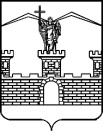 ПРОЕКТ
СОВЕТЛАБИНСКОГО ГОРОДСКОГО ПОСЕЛЕНИЯЛАБИНСКОГО РАЙОНА(третий созыв)РЕШЕНИЕ  от_____________ 2017 года								№ _____г. ЛабинскОб утверждении Положения об основных принципах наименования (переименования) городских объектов Лабинского городского поселения Лабинского района	В соответствии с пунктом 5 ч. 1 ст. 26 Устава Лабинского городского поселения Лабинского района, Совет Лабинского городского поселения Лабинского района, РЕШИЛ:Утвердить Положение об основных принципах наименования (переименования) городских объектов Лабинского городского поселения Лабинского района (прилагается).Отделу по организационной работе администрации (Демидова) опубликовать Положение об основных принципах наименования (переименования) городских объектов Лабинского городского поселения Лабинского района на сайте «Лабинск-официальный» по адресу: http://лабинск-официальный.рф и разместить на официальном сайте администрации Лабинского городского поселения Лабинского района http://www.labinsk-city.ru в информационно-телекоммуникационной сети «Интернет».Контроль за исполнением настоящего решения возложить на комитет Совета Лабинского городского поселения Лабинского района по вопросам образования, науки, культуры, делам молодежи и спорту (Гречанный).Настоящее решение вступает в силу со дня его официального опубликования. Глава администрацииЛабинского городского поселения					А.Н. МатыченкоПредседатель Совета Лабинского городского поселения					М.И. Артеменко